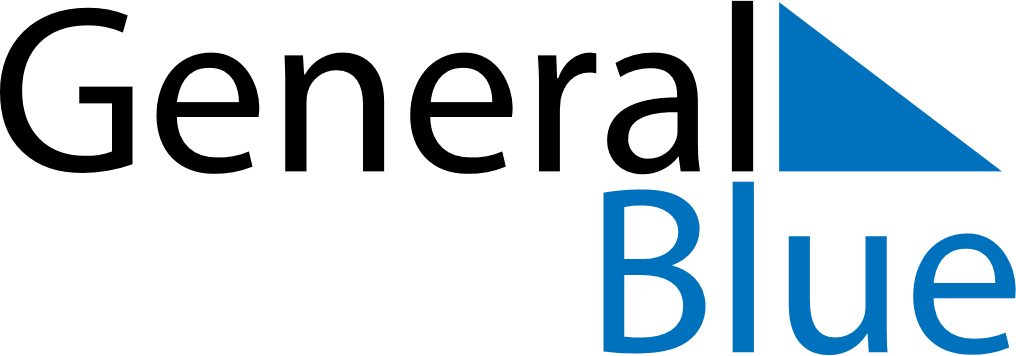 April 2024April 2024April 2024April 2024April 2024April 2024Cheria, Tebessa, AlgeriaCheria, Tebessa, AlgeriaCheria, Tebessa, AlgeriaCheria, Tebessa, AlgeriaCheria, Tebessa, AlgeriaCheria, Tebessa, AlgeriaSunday Monday Tuesday Wednesday Thursday Friday Saturday 1 2 3 4 5 6 Sunrise: 6:15 AM Sunset: 6:50 PM Daylight: 12 hours and 34 minutes. Sunrise: 6:14 AM Sunset: 6:50 PM Daylight: 12 hours and 36 minutes. Sunrise: 6:12 AM Sunset: 6:51 PM Daylight: 12 hours and 38 minutes. Sunrise: 6:11 AM Sunset: 6:52 PM Daylight: 12 hours and 41 minutes. Sunrise: 6:09 AM Sunset: 6:53 PM Daylight: 12 hours and 43 minutes. Sunrise: 6:08 AM Sunset: 6:54 PM Daylight: 12 hours and 45 minutes. 7 8 9 10 11 12 13 Sunrise: 6:07 AM Sunset: 6:54 PM Daylight: 12 hours and 47 minutes. Sunrise: 6:05 AM Sunset: 6:55 PM Daylight: 12 hours and 49 minutes. Sunrise: 6:04 AM Sunset: 6:56 PM Daylight: 12 hours and 52 minutes. Sunrise: 6:03 AM Sunset: 6:57 PM Daylight: 12 hours and 54 minutes. Sunrise: 6:01 AM Sunset: 6:58 PM Daylight: 12 hours and 56 minutes. Sunrise: 6:00 AM Sunset: 6:59 PM Daylight: 12 hours and 58 minutes. Sunrise: 5:59 AM Sunset: 6:59 PM Daylight: 13 hours and 0 minutes. 14 15 16 17 18 19 20 Sunrise: 5:57 AM Sunset: 7:00 PM Daylight: 13 hours and 2 minutes. Sunrise: 5:56 AM Sunset: 7:01 PM Daylight: 13 hours and 4 minutes. Sunrise: 5:55 AM Sunset: 7:02 PM Daylight: 13 hours and 7 minutes. Sunrise: 5:54 AM Sunset: 7:03 PM Daylight: 13 hours and 9 minutes. Sunrise: 5:52 AM Sunset: 7:03 PM Daylight: 13 hours and 11 minutes. Sunrise: 5:51 AM Sunset: 7:04 PM Daylight: 13 hours and 13 minutes. Sunrise: 5:50 AM Sunset: 7:05 PM Daylight: 13 hours and 15 minutes. 21 22 23 24 25 26 27 Sunrise: 5:49 AM Sunset: 7:06 PM Daylight: 13 hours and 17 minutes. Sunrise: 5:47 AM Sunset: 7:07 PM Daylight: 13 hours and 19 minutes. Sunrise: 5:46 AM Sunset: 7:08 PM Daylight: 13 hours and 21 minutes. Sunrise: 5:45 AM Sunset: 7:08 PM Daylight: 13 hours and 23 minutes. Sunrise: 5:44 AM Sunset: 7:09 PM Daylight: 13 hours and 25 minutes. Sunrise: 5:43 AM Sunset: 7:10 PM Daylight: 13 hours and 27 minutes. Sunrise: 5:41 AM Sunset: 7:11 PM Daylight: 13 hours and 29 minutes. 28 29 30 Sunrise: 5:40 AM Sunset: 7:12 PM Daylight: 13 hours and 31 minutes. Sunrise: 5:39 AM Sunset: 7:12 PM Daylight: 13 hours and 33 minutes. Sunrise: 5:38 AM Sunset: 7:13 PM Daylight: 13 hours and 35 minutes. 